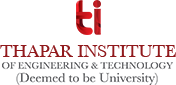 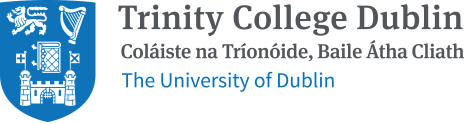 New Directions in Teaching & Learning (BATCH 4 PARTICIPANTS)Programme: May7 –10, 2019Summary of TCD-Thapar Teaching Fellows’ Optional workshopsFO3: Fostering Self-Regulated Learning Loveleen Kaur Brar, School of Physics and Materials ScienceSelf-regulation in students leads to transformation of learner abilities into academic skills. Self-regulated learning underpins the development of many desirable graduate attributes such as critical thinking, life-long learning, deep knowledge, commitment to personal development etc. The objective of this workshop is to discuss key self-regulation processes and how some basic strategies for self-regulation can be taught within the class environment.FO6: Research Integrated TeachingParag Nijhawan, Electrical and Instrumentation Engineering DepartmentThe whole package of learning in terms of disciplinary concepts, theory and application has to be carefully designed to fit in the research expertise into the students’ learning experience and meeting the course learning outcomes.FO7: Enhancing   Learning and Feedback Skills  of Students through Self and Peer Assessment.Gurvinder Kaur, School of Humanity and Social ScienceBoth self and peer assessment have been found compatible to the objective of self-regulated learning and co-operative learning. The workshop will aim at demonstrate how to incorporate peer-to-peer feedback for formative and summative assessments in addition to incorporating student self -assessment. Strategies of rubrics design and effective feedback will also be discussed.FO8 : Peer Observation of TeachingKarminder Singh Ghuman, L M Thapar School of ManagementThe Peer Observation of Teaching (POT), is a process to receive constructive feedback from a peer regarding one’s teaching style, methodologies, and strategies. It can assist in the reflective practice by providing inputs in the form of a new perspective, enabling discussion, sharing of best practices for improving one’s teaching effectiveness. FO9: Project Based Learning Anoop Kumar Verma, School of Energy and EnvironmentProject-based learning is a student-centered pedagogy that involves a dynamic classroom approach in which it is believed that students acquire a deeper knowledge through active exploration of real-world challenges and problems. It can really help students for lifelong learning skills as this kind of project based learning could lead to research integrated teaching in the context of their programme of study.Tuesday May 7, 2019 (Day-1)Tuesday May 7, 2019 (Day-1)Tuesday May 7, 2019 (Day-1)Tuesday May 7, 2019 (Day-1)TimeEventVenueAttendees10.00-12.30 PMAssessment (RK)(PN)LT201 (HALL 2) New Learning CenterGroup-D10.00-12.30 PMOutcomes Based Approach (MR)(KG)Activity Space1, CSED, New Learning Center Group-B3.00-5.30 PMCurriculum (GK&LKB)(GKB)LT201 (HALL 2) New Learning CenterGroup-EWednesday May 8, 2019 (Day 2) Wednesday May 8, 2019 (Day 2) Wednesday May 8, 2019 (Day 2) Wednesday May 8, 2019 (Day 2) TimeEventVenueAttendees10.00-12.30 PMCurriculum (GK&LKB)(KG)LT201 (HALL 2) New Learning CenterGroup-B12.30-1.00 PMNew Directions Assignment Overview (MW)ALL TTFSLT201 (HALL 2) New Learning CenterAll Participants3.00-4.30 PMFO7 (GKB)(PN)LT201 (HALL 2) New Learning CenterParticipants who opted for “FO7”3.00-4.30 PMFO8 (KG)(RK)Board Room, CSED, New Learning Center, L314Participants who opted for “FO8”Thursday May 9, 2019 (Day-3)Thursday May 9, 2019 (Day-3)Thursday May 9, 2019 (Day-3)Thursday May 9, 2019 (Day-3)TimeEventVenueAttendees10.00-12.30 PMReflection (SCB)(RK)LT201 (HALL 2) New Learning CenterGroup-D10.00-12.30 PMOutcomes Based Approach (MR)(GK)Board Room, CSED, New Learning Center, L314Group-C3.30-5.00 PMFO3: Fostering Self-Regulated Learning (LKB)(SCB)Board Room, CSED, New Learning Center, L314Participants who opted for “FO3”3.30-5.00 PMFO6 (PN)(GKB)LT201 (HALL 2) New Learning Center Participants who opted for “FO6”Friday May 10, 2019 (Day-4)Friday May 10, 2019 (Day-4)Friday May 10, 2019 (Day-4)Friday May 10, 2019 (Day-4)TimeEventVenueAttendees10.00-12.30 PMReflection (SCB)(MR)LT201 (HALL 2) New Learning CenterGroup-E12.30-01.30 PMFeedback sessionLT201 (HALL 2) New Learning Center